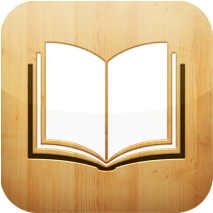 ОТЧЕТ ЗА ДЕЙНОСТТА НА НАРОДНО ЧИТАЛИЩЕ „ПРОБУДА-1928г”С. БОГДАНОВ ДОЛ,  ОБЩ. ПерникЗа 2022 г.Народното Читалище в селото е културно-просветно средище основано на 03.03.1928 год. Макар и малко по площ, само 115 кв.м., стремим се Всички да продължим читалищната дейност в насока нужна и значима за населението в селото. През изтеклата 2022год.  Читалищното Настоятелство и членовете в селото  работихме съвместно с Кметството за подобряване дейността и ежедневието на населението.     Повечето празници свързани с народния фолклор бяха отбелязани и  във фейсбук страницата на читалището под формата на спомени от предишни години или интересни факти за съответния празник.След падането на част от покривната конструкция и сигнализирането до общината за проблема бе констатирано от комисия необходимостта читалището да бъде преместено, тъй като е безсмислено да се отремонтира стара сграда тип Берковица. Читалището получи обещание от общинската управа ,че ще се задейства процедура за довършване на сградата на училището и преместването на читалището в нея.През септември бе своевременно отремонтирана падналата част от покривната конструкция след решение на настоятелството, със средства на читалището.     Заседанията на Читалищното Настоятелство са провеждани редовно.   На Отчетното събрание бяха обсъдени: материалната база – окаяното състояние на сградата, подмяна на обзавеждането, финансово състояние и цялата дейност на Читалището. Отново бе повдигната темата за преместването на читалището в сградата на бившето училище.ОСНОВНИ ДЕЙНОСТИ;  БИБЛИОТЕЧНА,  ЧИТАЛИЩНА.Библиотечна дейност;  За нуждите на читалищната библиотека са набавени 118 тома л-ра, която е инвентирана и описана в инвентарните книги  по Програма „Българските библиотеки – съвременни центрове за четене и информираност”.Наличният библиотечен фонд е 7258   т. л-ра. Читателите са 39, а читателските посещения са 182. От тях за дома са111, в читалня 41. Ползвани са 19т. справочна л-ра. Заетата литература през 2022 г.е 413 т. л-ра. Читалищната библиотека разполага целогодишно с периодични издания. Правят се различни справки по библиотечна дейност Подредени са 12 бр.литературни витрини и 14 бр. изложби за чествания и годишнини по календара на мероприятията на Читалището.В цялата Читалищна сграда през отоплителния период се отоплява единствено канцеларията на библиотекаря-секретар която е 9 кв.м. и при необходимост се включват ел. уреди. Читалищна дейност;   Към Читалището има 2 постоянно действащи колектива;Група за обичаи;      2. Сурвакарска групаПразници - регионални,национални и международни.  ГРУПА ЗА ОБИЧАИ1. „Бабин ден „- Разиграване  на обичая. Снимков и видео материал беше качен на Фейсбук  страницата на Читалището.2.”Сирни заговезни” „Хамкане на халва и яйце”.Прескачане на огъня за здраве и берекет с жители и гости на селото.3.”Баба Марта”- направа на мартеници и поздравителни картички ,за празника с деца и ученици от селото.4.   Празник посветен на жената и майката.5. Участие в онлайн конкурс „ Шарени чорапье“ с. Пещера6.“ Лазаровден“ – онлайн музикален поздрав от малките ни лазарки, заснет и качен на Лазаровден във   Фейсбук  страницата на Читалището.7. „Шарен Великден“ – боядисване на яйца от деца и родители.8.”Да събудим природата”-пролетен празник, почистване и  освежаване, засаждане на цветя  на градинките пред Читалището и детската площадка.9. „Гергьовден „-празник на селото бе отбелязан с разиграването на обичая „Премуз“ от самодейците на читалището и богата концертна програма ; изложбен кът от  предмети и табла със снимков материал проведен през годините. Снимков и видео материал беше качен на Фейсбук  страницата на Читалището.10. Ден на детето- по решение на Читалищното Настоятелство се проведе на 4 юни 22г. в двора на бившето училище с много игри и изненади за малките  деца.11. Участие в Църногорски събор –в сърцето на Граово 17-18.07.2022г.12.Лятна занималня- юли и август. Занимания по интереси на открито13.”Енъов ден”-бране на билки  по изгрев слънце с деца от селото.14.  Информационна беседа с младежи на тема „ Наркотични вещества и зависимости“ проведена на 13.08.2022г.15. „Голяма Богородица” носене на питки на параклиса „Св. Успение Богородично” в местността „ Корсеева поята”. 16. Сбогом лято – Здравей училище – спортен  празник за децата на открито с гост аниматори проведен на 11.09.2022г.17. Отбелязване на храмовия празник на селото с празничен курбан на Архангеловден.18.  Деня на християнското семейство и младеж „ Традициите в моето семейство”.19.  Традиционна среща с Дядо Коледа и  коледни подаръци на децата от селото се проведе на 19.12.2022г.   СУРВАКАРСКА ГРУПА;1. 13.01.2022г. Палене на ритуалния огън в с. Богданов дол  „Да изгоним злото, да дойде доброто, за здраве и берекет”.2. 14.01.2022г. Шествие на групата из селото „Да изгоним злото, да дойде доброто, за здраве и берекет”.3. Участие в Зимен маскараден сурвакарски празник в гр. Трън4. 26.03.2022г. Участие и награда за групата от Фестивал на маскарадните игри „ Старци в Турия – 2022г.“.   През изтеклата година работещите в Читалището активно участват  в обучения и работни срещи по актуални въпроси касаещи Читалищната дейност.  Насоченост на дейността на Читалището;1.Информационна.2.Културна.3.Образователна.  Необходимост от;1.Информационни услуги.2.Консултантски услуги.  Читалището в с.Богданов дол има прекрасни членове които радеят за неговото съществуване и се стремят с много усилия и старание да запазят традициите и духа на Будителите.27.03.2023г.                                            изготвил: с. Богданов дол                                      Мая Стоянова – читалищен секретар                                                                                                                                                                                                                                                                                                                                                                                                                                                                                                                                                                                                                                                            